吐鲁番市高昌区气模实验室公开招聘检测工作人员二维码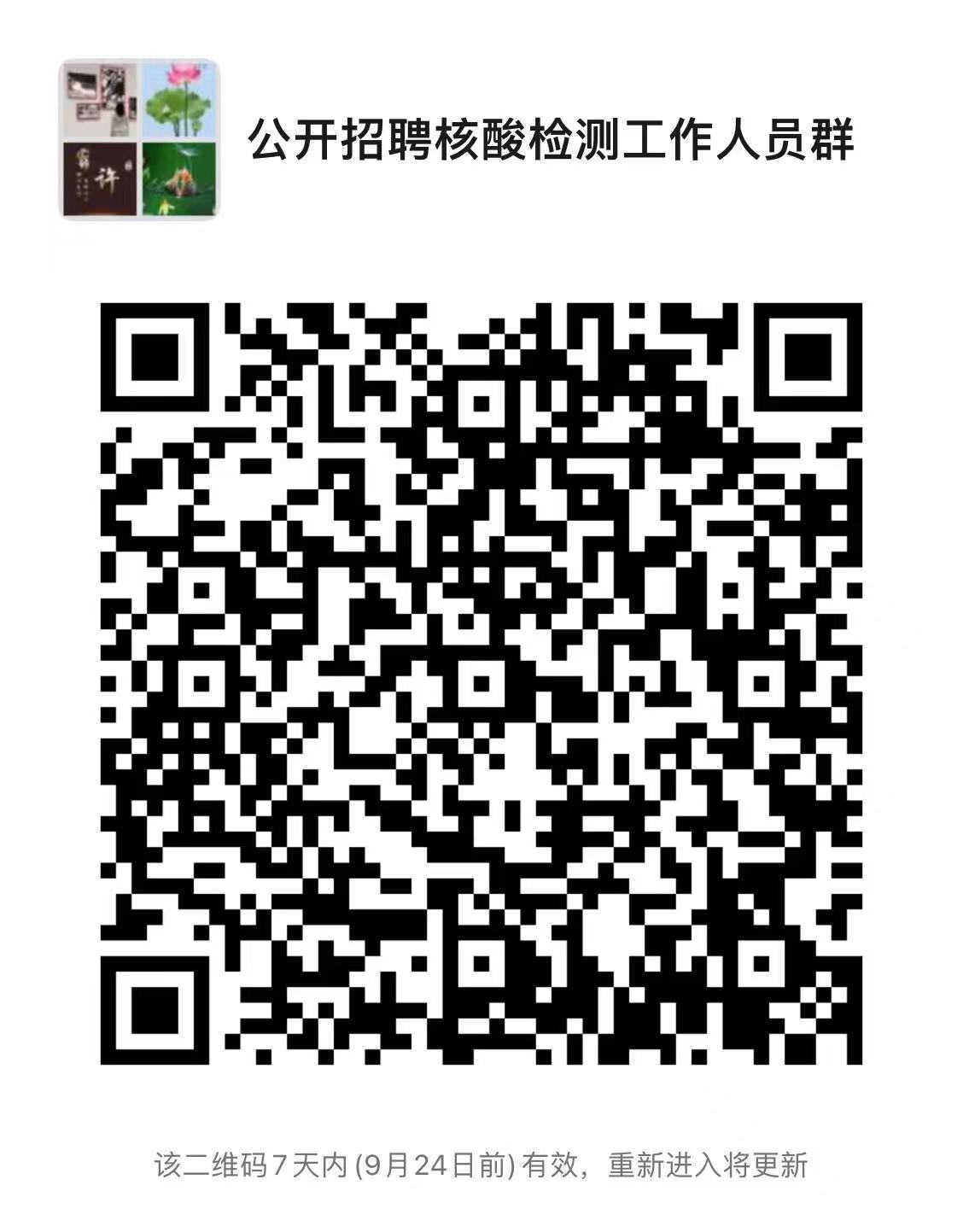 